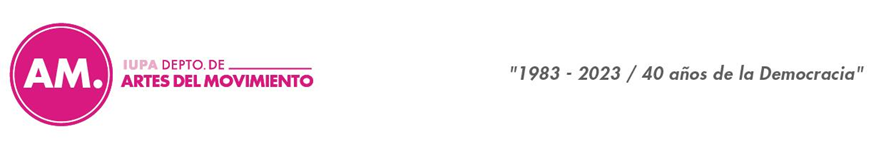                      Festival Danzando                  “Donde todo se mueve”                     DANZA CLASICA 18 DE MAYO           PROGRAMA:PAQUITA. Alumnos de IUPA.Reposición: Cecilia Lizarraga sobre original de Marius PetipaPas de trois: Ornella Natalini - Camila Tasso - Crededio Doyel  / Candela Gazagne Andrea Roux Hernández –Bailarines del cuerpo de baile: Álvez Pérez Paula – Avilés Jimena –  Borquez Escobar Nicole –  Fernández Melanie –Hernández Herrera Amparo - Huebra Oyola  Malena - Lebbos Leticia – Pérez Delfina - Pinuer Morena–Rojas Nahir - Salazar Belén - Sandoval Guth Martina – Yáñez AgustinaODALISCAS, PAS DE TROIS. EL CORSARIO. Alumnas de IUPA.Reposición: Verónica Arévalo Schiavo sobre original de Marius Petipa.Bailarinas: Josefina Durante -Jimena López - Candela GazagneADAGIO. EL CORSARIO. Alumna y Profesor del IUPA.Reposición: Adaptación de Verónica Arévalo Schiavo sobre original de Marius Petipa.Bailarines: Delfina Pérez – Sergio NovaJARDIN ANIMADO. EL CORSARIO. Alumnas del IUPA.Reposición: Verónica Arévalo Schiavo sobre original de Marius Petipa.Variación Medora: Ornella Natallini Variación Gulnara: Camila TassoBailarinas del cuerpo de baile: Nicole Borquez – Josefina Durante – Estanga Serena - Melanie Hernández  - Jimena López –López Vargas Renata - María Laura Rodríguez - Andrea Roux - Martina Sandoval  - Luján VidalFRAGMENTOS DEL BALLET DON QUIJOTE. Ballet Río Negro.Reposición: Cecilia Lizarraga sobre original de Marius Petipa.Entrée: Natalia Mucarsel – Natalí Orlando – Giuliana Papino – Gonzalo Pradas – Fabricio Michel Pérez  Pas de trois de Basilio y Amigas: Cintia Lemarchand – Giuliana Papino – Gonzalo PradasVariación de Kitri: Sabrina CarreñoVariación de La Gitana: Rita Larroulet – Fabricio Miche Pérez – Gonzalo PradasEscena del Torero: Victoria Dorrego - Sergio Nova –Variación de Mercedes: Victoria DorregoAmigas de Kitri: Natalia Mucarsel – Natalí OrlandoPas de deux: Sabrina Carreño – Marcelo Lujambio JuárezCHOPIN 1. BAILARINES INVITADOSCoreografía: Mauricio WainrotBailarines: Sol Rourich - Benjamín Parada TIEMPO ESTIMADO DE FUNCIÓN: 1.20’ hs.Directora del Departamento de Artes del Movimiento: Diana Fermanian Coordinación: Veronica Arevalo/ Cecilia Cide 